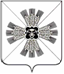 КЕМЕРОВСКАЯ ОБЛАСТЬАДМИНИСТРАЦИЯ ПРОМЫШЛЕННОВСКОГО МУНИЦИПАЛЬНОГО ОКРУГАПОСТАНОВЛЕНИЕот «01» октября 2021 № 1695-Ппгт. ПромышленнаяО создании рабочей группы по созданию электронной Книги памяти Промышленновского муниципального округаВ целях создания электронной Книги памяти Промышленноского муниципального округа для увековечивания памяти максимального количества участников Великой Отечественной войны 1941-1945 годов и установления их имен и судеб:Создать рабочую группу по созданию электронной Книги памяти Промышленноского муниципального округа (далее – рабочая группа).Утвердить прилагаемый состав рабочей группы.Рабочей группе в срок до 06.10.2021 провести организационное заседание, на котором разработать план по сбору и полной отработке необходимой информации.Настоящее постановление подлежит размещению на официальном сайте администрации Промышленновского муниципального округа в сети Интернет.Контроль за исполнением настоящего постановления возложить на заместителя главы Промышленновского муниципального округа – начальника Управления культуры, молодежной политики, спорта и туризма администрации Промышленновского муниципального округа                                     А.А. Мясоедову.Настоящее постановление вступает в силу с даты его подписания.Исп. А.А. Мясоедовател. 74090СОСТАВрабочей группы по созданию электронной Книги памяти Промышленновского муниципального округаГлава Промышленновского муниципального округаД.П. ИльинУТВЕРЖДЕНпостановлениемадминистрации Промышленновского муниципального округаот 01.10.2021 № 1695-ПМясоедова Анна Алексеевназаместитель главы Промышленновского муниципального округа - начальник Управления культуры, молодежной политики, спорта и туризма администрации Промышленновского муниципального округа, председатель Уварова Олеся Васильевназаместитель начальника Управления культуры, молодежной политики, спорта и туризма администрации Промышленновского муниципального округа, секретарьКоровина Оксана Викторовнаначальник Управления социальной защиты населения администрации Промышленновского муниципального округаМясоедова Татьяна Васильевнаначальник Управления образования администрации Промышленновского муниципального округаНеделенко Ольга Святославовнапомощник начальника (по воинскому учету) Отделения планирования, предназначения, подготовки и учета мобилизационных ресурсов Военного комиссариата Промышленновского района Кемеровской области-Кузбасса (по согласованию)Белоус Лидия Ивановнадиректор муниципального бюджетного учреждения «Промышленновский районный Историко-краеведческий музей»Волошина Марина Ивановнадиректор муниципального бюджетного учреждения «Промышленновская централизованная библиотечная система»Шипилова Светлана Юрьевнастарший научный сотрудник муниципального бюджетного учреждения «Промышленновский районный Историко-краеведческий музей»ВоронинаМарина Дмитриевнанаучный сотрудник муниципального бюджетного учреждения «Промышленновский районный Историко-краеведческий музей»СкорюпинаВиталина Александровназаведующая методическим отделом центральной районной библиотеки муниципального бюджетного учреждения «Промышленновская централизованная библиотечная система»Михеева Татьяна Викторовнабиблиотекарь отдела краеведения центральной районной библиотеки муниципального бюджетного учреждения «Промышленновская централизованная библиотечная система»КарапетянРустам Хачатуровичзаместитель руководителя по молодежной политике, спорту и туризму муниципального бюджетного учреждения «Районный культурно-досуговый комплекс»Заместитель главыПромышленновского муниципального округа – начальник УКМПСТ Промышленновского округа  А.А. Мясоедова